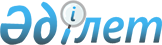 Об оказании социальной помощи участникам и инвалидам Великой Отечественной войны
					
			Утративший силу
			
			
		
					Постановление акимата Кызылжарского района Северо-Казахстанской области от 15 января 2009 года N 6. Зарегистрировано Управлением юстиции Кызылжарского района Северо-Казахстанской области 9 февраля 2009 года N 13-8-98. Утратило силу - постановлением акимата кызылжарского района Северо-Казахстанской области от 17 марта 2010 года N 68      Сноска. Утратило силу - постановлением акимата кызылжарского района Северо-Казахстанской области от 17.03.2010 N 68       

В соответствии с подпунктом 14 пункта 1 статьи 31 Закона Республики Казахстан «О местном государственном управлении в Республике Казахстан» от 23 января 2001 года № 148, статьей 20 Закона Республики Казахстан «О льготах и социальной защите участников, инвалидов Великой Отечественной войны и лиц, приравненных к ним» от 28 апреля 1995 года № 2247, постановления акимата Северо-Казахстанской области «Об оказании социальной помощи участникам и инвалидам Великой Отечественной войны» от 25 июля 2008 года № 207, акимат района ПОСТАНОВЛЯЕТ:



      1. Оказать социальную помощь участникам и инвалидам Великой Отечественной войны, постоянно проживающим и зарегистрированным на территории Кызылжарского района, для оплаты расходов на коммунальные услуги в размере четырех месячных расчетных показателей (далее – социальная помощь).



      2. Социальная помощь оказывается ежемесячно в денежной форме за счет средств местного бюджета, назначение осуществляется с квартала обращения на весь текущий квартал и до конца текущего года. Кварталом обращения считается квартал подачи заявления с прилагаемыми документами.



      3. Контроль за настоящим постановлением возложить на заместителя акима района Абдуллаева А.Т.



      4. Настоящее постановление вводится в действие по истечении 10 дней с момента его официального опубликования в средствах массовой информации.      Аким Кызылжарского района                  К. Пшенбаев
					© 2012. РГП на ПХВ «Институт законодательства и правовой информации Республики Казахстан» Министерства юстиции Республики Казахстан
				